NUI CERTIFICATE in ADDICTION STUDIES2022-2023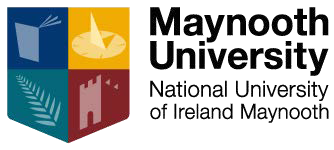 Croi Rath Naoi, Rathnew, Co. WicklowCourse ContentsThe course focuses on introducing participants to current debates on addiction. On completion, participants will have become familiar with contemporary addiction theory aswell as prevention and treatment frameworks and strategies. They will have explored associated issues such as public policy, factual information on substance misuse, gender issues and harm reduction to name but a few. The teaching methods utilise blended learning with adult education techniques, which involve active participation, critical debate and a focus on social action. These methodologies are frequently challenging, committing participants to explore their own attitudes, beliefs and current practices.Objectives of this courseTo provide a quality certified course in addiction studies that is affordable and adapted to suit local needs.To target voluntary, community and statutory local people involved in community based activities in the region.To offer opportunities for course participants to discuss and debate current drug and addiction issues with others from differing backgrounds in a supportive learning environment.To challenge attitudes, gain knowledge and raise awareness of addiction and its effect.To increase participants’ understanding of the concept of addiction, its historical context and background and relate it to everyday life.To offer networking and educational opportunities for participants to enhance their current and future work.Entry and Selection RequirementsParticipants must be 21 years or over. No formal pre-requisite qualification is necessary, but applicants must satisfy the educational authorities involved that they have the capacity to participate fully in all aspects of the course including written assignments at QQI level 7 standard. Access to internet and a computer will be required.The course aims to have a broad mix of participants from voluntary, community and statutory organisations as well as those involved in local communities encountering drug or alcohol related issues in the course of their work.  Following receipt of completed application forms, applicants will be invited for interview. Preference may be given to applicants connected to the South/Southeast Dublin and Wicklow communities.Assessment ProcedureParticipants will be expected to submit group and individual assignments including a personal learning journal as part of the accreditation process. A minimum attendance ofNUI CERTIFICATE in ADDICTION STUDIES2022-2023Croi Rath Naoi, Rathnew, Co. Wicklow85% and full participation is also required. Further details relating to course modules are available on http://www.mu.ieDurationThe course is of 100 hours’ duration and will run from September to May. This comprises weekly classes, pre-reading materials and tutorial groups as well as seminars.Venue:	Community Centre, St. Brigid’s Hall, Croi Rath Naoi, Rathnew, Co. WicklowDay & Time: Thursday from 10 a.m. to 1 p.m. (term time) – except seminars.Cost:	The fee is €700 per participant. This cost includes Maynooth University registration required for full student IT access and final certification. Some part bursaries may be available subject to SICAP (Social Inclusion Community Activation Programme under County Wicklow Partnership) conditions.Attendees will be required to provide their own facemask and sanitiser solution/cloths (per government guidelines) for any venue attendance.Course Organiser/TutorA collaboration between County Wicklow Partnership and the East Coast Regional Drugs and Alcohol Task Force is organising the course. Accredited tutors along with a number of specialist speakers and guests will deliver on the modulesModule	1Module	2Module	3Module 4Groupwork and Facilitation Skills/Reflective Learning Substance Misuse and DependenceDrug & Alcohol Misuse in Contemporary Ireland Approaches to Prevention, Treatment & RehabilitationAccreditationThe course is delivered at a QQI level 7 standard. Successful completion of the course and submission of prescribed assignments, will lead to an award of the M.U. Certificate in Addiction Studies from Maynooth University.ApplicationInformal enquiries relating to any aspect of the course or its contents should be directed to Mary Millett (087-6440693) or Maeve Shanley (01- 274 4132) orecrdatf@gmail.comFor additional course application forms, please see www.wicklowpartnership.ieClosing date for applications: July 15th 2022 at 4 p.m.MU CERTIFICATE in ADDICTION STUDIES 2022-2023Croi Rath Naoi, Rathnew, Co. WicklowAPPLICATION FORMName:		Home Address:		Telephone No:		 (If landline, state home or work)Are you over 21 years of age now:	Yes	NoEmail contact details (please write clearly) 	Where did you hear about this course?		Are you presently employed?	Yes	NoName and address of employer or voluntary		agency/project you are involved with		(if applicable)		Is your employment:	Full timePart timeVoluntaryAs the course is being held on Thursday mornings, how have you arranged to meet the attendance criteria and additional study required at this level?_What previous courses or training have you completed? (Please list and date, starting at the most recent)Date/Year	Course/Training/Accrediting body/AwardAs the number of places is limited to 24 participants, it is necessary, for the selection procedure, that you complete the following section and are available to attend a brief selection interview which will be held in late August. Successful applicants will be notified quickly and the course is expected to commence in September 2020.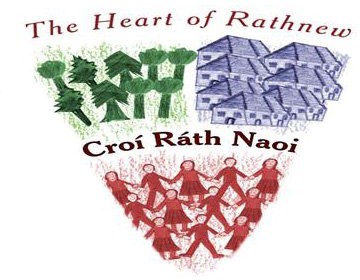 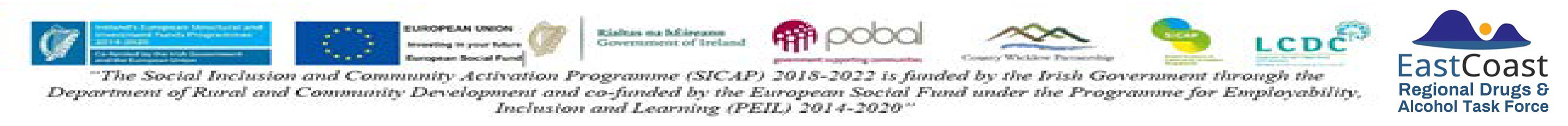 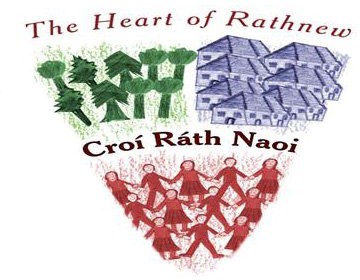 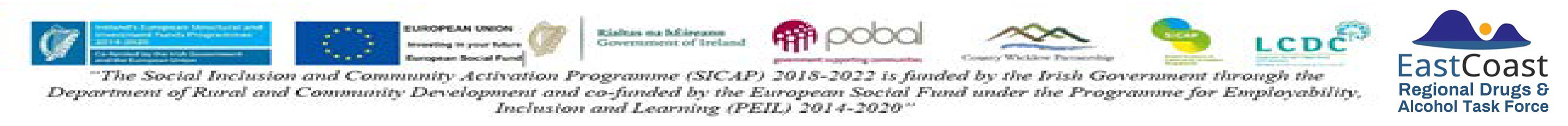 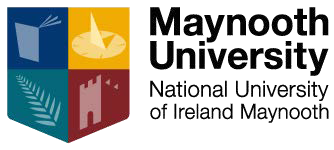 Please explain (in no more than 300 words) why you think the course will be of relevance to you in your work or voluntary activities, what you hope to gain from it and how you might use the knowledge gained in your place of work or community? (Please use a separate sheet, if required).The closing date for receipt of completed Application Forms is 15th July 2022.Please return completed pages 4 and 5 and send by email only to:ecrdatf@gmail.com Once written offers of places are sent out, full payment will be required with acceptances.- Page 5 -